ТЕХНИЧЕСКАЯ СПЕЦИФИКАЦИЯ
24.08.2006ТЕХНИЧЕСКАЯ СПЕЦИФИКАЦИЯ
24.08.2006Реафлекс 50 - Reaflex 50Реафлекс 50 - Reaflex 50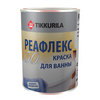  Увеличить 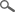 ТИПДвухкомпонентная эпоксидная краска. Увеличить ОБЛАСТЬ ПРИМЕНЕНИЯПрименяется для окраски эмалированных ванн и бетонных плавательных бассейнов. Увеличить ОБЪЕКТЫ ПРИМЕНЕНИЯПрименяется для окраски эмалированных ванн и бетонных плавательных бассейнов. Увеличить ТЕХНИЧЕСКИЕ ДАННЫЕ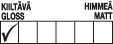 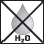 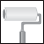 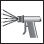 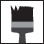 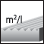 5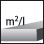 10510ЦветаБелый 0201 (код 930 1512) и Лагуна Н034 (код 930 1513). 

ВНИМАНИЕ! Эпоксидным краскам характерно пожелтение цвета со временем.Белый 0201 (код 930 1512) и Лагуна Н034 (код 930 1513). 

ВНИМАНИЕ! Эпоксидным краскам характерно пожелтение цвета со временем.Степень блескаВысокоглянцеваяВысокоглянцеваяРасходНа практический расход влияют пористость и ровность окрашиваемой поверхности, а также способ нанесения .
Средний расход при грунтовке: 5-8 м2/л.
Средний расход при окраске: 8-10 м2/л.На практический расход влияют пористость и ровность окрашиваемой поверхности, а также способ нанесения .
Средний расход при грунтовке: 5-8 м2/л.
Средний расход при окраске: 8-10 м2/л.ТараКраска по 1 л (сод. 0,8 л) 
Отвердитель по 1/3 л (сод. 0,2 л).Краска по 1 л (сод. 0,8 л) 
Отвердитель по 1/3 л (сод. 0,2 л).Растворительрастворитель Новопоксрастворитель НовопоксСоотношения смешивания4 части по объему краски. 
1 часть по объему отвердителя (930 1514).4 части по объему краски. 
1 часть по объему отвердителя (930 1514).Способ нанесенияНаносится кистью, валиком или распылением.
При нанесении распылением под высоким давлением применять сопло 0,011" – 0,017" и давление 120-160 бар. Разбавлять на  5-15% по объему.Наносится кистью, валиком или распылением.
При нанесении распылением под высоким давлением применять сопло 0,011" – 0,017" и давление 120-160 бар. Разбавлять на  5-15% по объему.ЖизнеспособностьОк. 4 часов после смешивания компонентов.Ок. 4 часов после смешивания компонентов.Время высыханияВремя высыхания при +23ºС:
От пыли – 1 час.
Следующий слой наносить через 8 часов – 2 суток.
Поверхность готова к эксплуатации через 7 суток.Время высыхания при +23ºС:
От пыли – 1 час.
Следующий слой наносить через 8 часов – 2 суток.
Поверхность готова к эксплуатации через 7 суток.Сухой остатокОк. 40% по объему.Ок. 40% по объему.Плотность1,2 кг/л готовой к применению смеси.1,2 кг/л готовой к применению смеси.ХранениеВыдерживает хранение и транспортировку при низких температурах.Выдерживает хранение и транспортировку при низких температурах.Сертификат соответствияДекларация о соответствииДекларация о соответствииСвидетельство о государственной регистрацииСвидетельство о государственной регистрацииСвидетельство о государственной регистрацииИНСТРУКЦИЯ ПО ИСПОЛЬЗОВАНИЮ ИЗДЕЛИЯУсловия при обработкеБетонная поверхность должна быть сухой и выдержана мин. 4 недели перед покрытием. Относительная влажность бетона должна быть ниже 97%. При окрашивании и высыхании краски температура воздуха, поверхности и краски должна быть выше +10ºС и относительная влажность воздуха менее 80%.Бетонная поверхность должна быть сухой и выдержана мин. 4 недели перед покрытием. Относительная влажность бетона должна быть ниже 97%. При окрашивании и высыхании краски температура воздуха, поверхности и краски должна быть выше +10ºС и относительная влажность воздуха менее 80%.Предварительная подготовкаНовые бетонные бассейны: 
Удалить цементный клей с бетонной поверхности шлифованием, дробеструйной очисткой или протравливанием соляной кислотой. Способ очистки выбирается в зависимости от типа помещения. Цементную пыль тщательно удалить пылесосом. Протравливание производится разбавленной соляной кислотой (1 часть крепкой соляной кислоты на 4 части воды), работая снизу вверх. Протравленную поверхность обильно промыть водой и просушить. 

Старые бетонные бассейны: 
Поверхность очистить от пыли и посторонних включений. Химикаты, жир и прочие загрязнения удалить промывкой эмульсией. Старую отслаивающуюся л/к пленку удалить шлифовкой или дробеструйной очисткой. Способ очистки выбирается в зависимости от типа помещения. Выбоины и впадины очистить до чистого бетона. Трещины расшить шлифовальной машиной и т.п. Посторонние включения и пыль удалить. 

Эмалированные ванны: 
Поверхность обезжирить и очистить от прочих загрязнений промывкой эмульсией. После очистки эмалированную поверхность отшлифовать до совершенно матового состояния. Посторонние включения и пыль тщательно удалить.Новые бетонные бассейны: 
Удалить цементный клей с бетонной поверхности шлифованием, дробеструйной очисткой или протравливанием соляной кислотой. Способ очистки выбирается в зависимости от типа помещения. Цементную пыль тщательно удалить пылесосом. Протравливание производится разбавленной соляной кислотой (1 часть крепкой соляной кислоты на 4 части воды), работая снизу вверх. Протравленную поверхность обильно промыть водой и просушить. 

Старые бетонные бассейны: 
Поверхность очистить от пыли и посторонних включений. Химикаты, жир и прочие загрязнения удалить промывкой эмульсией. Старую отслаивающуюся л/к пленку удалить шлифовкой или дробеструйной очисткой. Способ очистки выбирается в зависимости от типа помещения. Выбоины и впадины очистить до чистого бетона. Трещины расшить шлифовальной машиной и т.п. Посторонние включения и пыль удалить. 

Эмалированные ванны: 
Поверхность обезжирить и очистить от прочих загрязнений промывкой эмульсией. После очистки эмалированную поверхность отшлифовать до совершенно матового состояния. Посторонние включения и пыль тщательно удалить.ГрунтованиеГрунтовку произвести эпоксидной краской "Реафлекс 50", разбавленной на 20% растворителем "Новопокс". В зависимости от окрашиваемой поверхности наносить либо мохеровым валиком с коротким ворсом, либо кистью.Грунтовку произвести эпоксидной краской "Реафлекс 50", разбавленной на 20% растворителем "Новопокс". В зависимости от окрашиваемой поверхности наносить либо мохеровым валиком с коротким ворсом, либо кистью.ЗаделкаРемонт бассейнов: 
Выбоины, раскрытые трещины и впадины заделать смесью неразбавленного эпоксидного грунтовочного лака "Новопокс П" с чистым, сухим песком. Размер зерна песка - 0,1-0,4 мм. Заделанные места отшлифовать до уровня окружающей поверхности, пыль тщательно удалить перед нанесением краски. 

Внимание! Поверхность всегда грунтовать до ремонта!Ремонт бассейнов: 
Выбоины, раскрытые трещины и впадины заделать смесью неразбавленного эпоксидного грунтовочного лака "Новопокс П" с чистым, сухим песком. Размер зерна песка - 0,1-0,4 мм. Заделанные места отшлифовать до уровня окружающей поверхности, пыль тщательно удалить перед нанесением краски. 

Внимание! Поверхность всегда грунтовать до ремонта!ОкраскаОкраска бассейнов: 
Покрытие можно производить не раньше, чем через 8 часов после грунтования. Если грунтовка нанесена раньше чем 2 суток назад, загрунтованную поверхность отшлифовать до окраски. Краска наносить мохеровым валиком. Обычно достаточны 2 слоя нанесения. На пористые поверхности можно наносить 3-4 слоя до достижения вполне беспористой поверхности. 
Внимание! Края бассейнов шершавить после нанесения последнего слоя, насыпая на мокрую л/к пленку песок зернистостью 0,1-0,6 мм. 

Окраска ванн: 
Покрытие можно производить не раньше чем через 8 часов от грунтовки. Если грунтовка нанесена раньше, чем 2 суток назад, загрунтованную поверхность отшлифовать до окраски. Краску наносить кистью в два слоя.Окраска бассейнов: 
Покрытие можно производить не раньше, чем через 8 часов после грунтования. Если грунтовка нанесена раньше чем 2 суток назад, загрунтованную поверхность отшлифовать до окраски. Краска наносить мохеровым валиком. Обычно достаточны 2 слоя нанесения. На пористые поверхности можно наносить 3-4 слоя до достижения вполне беспористой поверхности. 
Внимание! Края бассейнов шершавить после нанесения последнего слоя, насыпая на мокрую л/к пленку песок зернистостью 0,1-0,6 мм. 

Окраска ванн: 
Покрытие можно производить не раньше чем через 8 часов от грунтовки. Если грунтовка нанесена раньше, чем 2 суток назад, загрунтованную поверхность отшлифовать до окраски. Краску наносить кистью в два слоя.Смешивание компонентовВвести отвердитель в краску и тщательно перемешать (рекомендуемое время смешивания 2-3 минуты). Неполное, нетщательное перемешивание может привести к неравномерности высыхания окрашиваемой поверхности, что в свою очередь повлияет на прочность образуемой лакокрасочной пленки. Дать смешанной краске простоять минут 10 до начала окраски. 
ВНИМАНИЕ! Организовать эффективный воздухообмен при проведении окрасочных работ.Ввести отвердитель в краску и тщательно перемешать (рекомендуемое время смешивания 2-3 минуты). Неполное, нетщательное перемешивание может привести к неравномерности высыхания окрашиваемой поверхности, что в свою очередь повлияет на прочность образуемой лакокрасочной пленки. Дать смешанной краске простоять минут 10 до начала окраски. 
ВНИМАНИЕ! Организовать эффективный воздухообмен при проведении окрасочных работ.ОХРАНА ТРУДА Готовая к применению смесь содержит ксилол и полиаминаддукт. ОГНЕОПАСНО. ВРЕДНО ДЛЯ ЗДОРОВЬЯ ПРИ ВДЫХАНИИ И ПОПАДАНИИ НА КОЖУ. РАЗДРАЖАЕТ КОЖУ. Избегать вдыхания паров растворителей. Организовать эффективный воздухообмен или носить респиратор. Носить защитные перчатки, очки или маску. По краске имеется паспорт техники безопасности.Паспорт техники безопасностиПаспорт техники безопасности Готовая к применению смесь содержит ксилол и полиаминаддукт. ОГНЕОПАСНО. ВРЕДНО ДЛЯ ЗДОРОВЬЯ ПРИ ВДЫХАНИИ И ПОПАДАНИИ НА КОЖУ. РАЗДРАЖАЕТ КОЖУ. Избегать вдыхания паров растворителей. Организовать эффективный воздухообмен или носить респиратор. Носить защитные перчатки, очки или маску. По краске имеется паспорт техники безопасности.Паспорт техники безопасностиПаспорт техники безопасности Готовая к применению смесь содержит ксилол и полиаминаддукт. ОГНЕОПАСНО. ВРЕДНО ДЛЯ ЗДОРОВЬЯ ПРИ ВДЫХАНИИ И ПОПАДАНИИ НА КОЖУ. РАЗДРАЖАЕТ КОЖУ. Избегать вдыхания паров растворителей. Организовать эффективный воздухообмен или носить респиратор. Носить защитные перчатки, очки или маску. По краске имеется паспорт техники безопасности.Паспорт техники безопасностиПаспорт техники безопасности Готовая к применению смесь содержит ксилол и полиаминаддукт. ОГНЕОПАСНО. ВРЕДНО ДЛЯ ЗДОРОВЬЯ ПРИ ВДЫХАНИИ И ПОПАДАНИИ НА КОЖУ. РАЗДРАЖАЕТ КОЖУ. Избегать вдыхания паров растворителей. Организовать эффективный воздухообмен или носить респиратор. Носить защитные перчатки, очки или маску. По краске имеется паспорт техники безопасности.Паспорт техники безопасностиПаспорт техники безопасности ОХРАНА ОКРУЖАЮЩЕЙ СРЕДЫ И УТИЛИЗАЦИЯ ОТХОДОВНе выливать в канализацию, водоем или на почву. Жидкие остатки передать в место сбора вредных отходов. Пустые, сухие банки можно выбросить на свалку – соблюдать местное законодательство. Не выливать в канализацию, водоем или на почву. Жидкие остатки передать в место сбора вредных отходов. Пустые, сухие банки можно выбросить на свалку – соблюдать местное законодательство. ТРАНСПОРТИРОВКА--